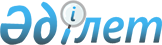 О бюджете Шиликтинского сельского округа Зайсанского района на 2021-2023 годыРешение Зайсанского районного маслихата Восточно-Казахстанской области от 25 декабря 2020 года № 68-9. Зарегистрировано Департаментом юстиции Восточно-Казахстанской области 30 декабря 2020 года № 8151
      Примечание ИЗПИ.

      В тексте документа сохранена пунктуация и орфография оригинала.
      В соответствии с пунктом 2 статьи 9-1, пунктом 2 статьи 75 Бюджетного кодекса Республики Казахстан от 4 декабря 2008 года, подпунктом 1) пункта 1 статьи 6 Закона Республики Казахстан от 23 января 2001 года "О местном государственном управлении и самоуправлении в Республике Казахстан", решением Зайсанского районного маслихата от 23 декабря 2020 года № 67-1 "О бюджете Зайсанского района на 2021-2023 годы" (зарегистрировано в Реестре государственной регистрации нормативных правовых актов за номером 8093) Зайсанский районный маслихат РЕШИЛ:
      1. Утвердить бюджет Шиликтинского сельского округа на 2021-2023 годы согласно приложениям 1, 2, 3 соответственно, в том числе на 2021 год в следующих объемах:
      1) доходы - 39137 тысяч тенге, в том числе:
      налоговые поступления - 4333 тысяч тенге;
      неналоговые поступления – 530 тысяч тенге;
      поступления от продажи основного капитала – 0,0 тысяч тенге;
      поступления трансфертов – 34274 тысяч тенге;
      2) затраты - 40347,1 тысяч тенге;
      3) чистое бюджетное кредитование – 0,0 тысяч тенге, в том числе:
      бюджетные кредиты – 0,0 тысяч тенге;
      погашение бюджетных кредитов – 0,0 тысяч тенге;
      4) сальдо по операциям с финансовыми активами – 0,0 тысяч тенге;
      приобретение финансовых активов – 0,0 тысяч тенге;
      поступления от продажи финансовых активов государства – 0,0 тысяч  тенге;
      5) дефицит (профицит) бюджета – -1210,1 тысяч тенге;
      6) финансирование дефицита (использование профицита) бюджета –  1210,1 тысяч тенге;
      поступление займов – 0,0 тысяч тенге;
      погашение займов – 0,0 тысяч тенге;
      используемые остатки бюджетных средств – 1210,1 тысяч тенге.
      Сноска. Пункт 1 в редакции решения Зайсанского районного маслихата Восточно-Казахстанской области от 30.03.2021 № 4-15 (вводится в действие с 01.01.2021).


      2. Учесть, что в бюджете Шиликтинского сельского округа на 2021 год установлен объем субвенции, передаваемый из районного бюджета в сумме 23570 тысяч тенге.
      2-1. Используемые остатки бюджетных средств 1210,1 тысяч тенге распределить согласно приложению 4 к настоящему решению.
      Сноска. Решение дополнено пунктом 2-1  решением Зайсанского районного маслихата Восточно-Казахстанской области от 30.03.2021 № 4-15 (вводится в действие с 01.01.2021).


      3. Настоящее решение вводится в действие с 1 января 2021 года Бюджет Шиликтинского сельского округа на 2021 год
      Сноска. Приложение 1 в редакции решения Зайсанского районного маслихата Восточно-Казахстанской области от 30.03.2021 № 4-15 (вводится в действие с 01.01.2021). Бюджет Шиликтинского сельского округа на 2022 год Бюджет Шиликтинского сельского округа на 2023 год Используемые остатки бюджетных средств 
      Сноска. Решение дополнено приложением 4  решением Зайсанского районного маслихата Восточно-Казахстанской области от 30.03.2021 № 4-15 (вводится в действие с 01.01.2021).
					© 2012. РГП на ПХВ «Институт законодательства и правовой информации Республики Казахстан» Министерства юстиции Республики Казахстан
				
      Председатель сессии 

Ф. Мухаметкалиев

      Секретарь районного маслихата 

Д. Ыдырышев
Приложение 1 
к решению Зайсанского 
районного маслихата 
от 25 декабря 2020 года 
за № 68-9
Категория
Категория
Категория
Категория
Категория
Сумма 
(тыс. тенге)
Класс
Класс
Класс
Класс
Сумма 
(тыс. тенге)
Подкласс
Подкласс
Подкласс
Сумма 
(тыс. тенге)
Наименование
Наименование
Наименование
Сумма 
(тыс. тенге)
I. ДОХОДЫ
39137 
1
Налоговые поступления
4333
01
Подоходный налог
69
2 
2 
Индивидуальный подоходный налог
69
04
Налоги на собственность
4264
1
1
Налоги на имущество
35
3
3
Земельный налог
171
4
4
Налог на транспортные средства
4058
2
Неналоговые поступления
530
01
Доходы от государственной собственности
530
5
5
Доходы от аренды имущества, находящегося в государственной собственности
530
4
Поступления трансфертов
34274
02
Трансферты из вышестоящих органов государственного управления
34274
3 
3 
Трансферты из районного (города областного значения) бюджета
34274
Функциональная группа
Функциональная группа
Функциональная группа
Функциональная группа
Функциональная группа
Сумма 
(тыс. тенге)
Функциональная подгруппа
Функциональная подгруппа
Функциональная подгруппа
Функциональная подгруппа
Сумма 
(тыс. тенге)
Администратор бюджетных программ
Администратор бюджетных программ
Администратор бюджетных программ
Сумма 
(тыс. тенге)
Программа
Программа
Сумма 
(тыс. тенге)
Наименование
Сумма 
(тыс. тенге)
II.ЗАТРАТЫ
40347,1 
1
Государственные услуги общего характера
19445
1
Представительные, исполнительные и другие органы, выполняющие общие функции государственного управления
19445
124
Аппарат акима города районного значения, села, поселка, сельского округа
19445
001
Услуги по обеспечению деятельности акима города районного значения, села, поселка, сельского округа
19445
6
Социальная помощь и социальное обеспечение
7942
2
Социальная помощь
7942
124
Аппарат акима города районного значения, села, поселка, сельского округа
7942
003
Оказание социальной помощи нуждающимся гражданам на дому
7942
7
Жилищно-коммунальное хозяйство
12205,2
2
Коммунальное хозяйство
10705,2
124
Аппарат акима города районного значения, села, поселка, сельского округа
10705,2
014
Организация водоснабжения населенных пунктов
10705,2
3
Благоустройство населенных пунктов
1500
124
Аппарат акима города районного значения, села, поселка, сельского округа
1500
008
Освещение улиц в населенных пунктах
700
009
Обеспечение санитарии населенных пунктов
600
011
Благоустройство и озеленение населенных пунктов
200
8
Культура, спорт, туризм и информационное пространство
500
1
Деятельность в области культуры
400
124
Аппарат акима города районного значения, села, поселка, сельского округа
400
006
Поддержка культурно-досуговой работы на местном уровне
400
2
Спорт
100
124
Аппарат акима города районного значения, села, поселка, сельского округа
100
028
Проведение физкультурно-оздоровительных и спортивных мероприятий на местном уровне
100
12
Транспорт и коммуникации
250
1
Автомобильный транспорт
250
124
Аппарат акима города районного значения, села, поселка, сельского округа
250
013
Обеспечение функционирования автомобильных дорог в городах районного значения, селах, поселках, сельских округах
250
15
Трансферты
4,9
1
Трансферты
4,9
124
Отдел экономики и финансов района (города областного значения)
4,9
048
Возврат неиспользованных (недоиспользованных) целевых трансфертов
4,9
III.ЧИСТОЕ БЮДЖЕТНОЕ КРЕДИТОВАНИЕ
0,0
Бюджетные кредиты
0,0
Погашение бюджетных кредитов
0,0
IV. CАЛЬДО ПО ОПЕРАЦИЯМ С ФИНАНСОВЫМИ АКТИВАМИ
0,0
Приобретение финансовых активов
0,0
Поступления от продажи финансовых активов государства
0,0
V.ДЕФИЦИТ (ПРОФИЦИТ) БЮДЖЕТА
-1210,1
VI.ФИНАНСИРОВАНИЕ ДЕФИЦИТА (ИСПОЛЬЗОВАНИЕ ПРОФИЦИТА) БЮДЖЕТА
1210,1
Поступление займов
0,0
Погашение займов
0,0
Используемые остатки бюджетных средств
1210,1Приложение 2 
к решению Зайсанского 
районного Маслихата 
от 25 декабря 2020 года 
за № 68-9
Категория
Категория
Категория
Категория
Сумма 
(тыс тенге)
Класс
Класс
Класс
Сумма 
(тыс тенге)
Подкласс
Подкласс
Сумма 
(тыс тенге)
Наименование
Сумма 
(тыс тенге)
I. ДОХОДЫ
28958
1
Налоговые поступления
4505
01
Подоходный налог
35
2
Индивидуальный подоходный налог
35
04
Налоги на собственность
4470
1
Налоги на имущество
37
3
Земельный налог
173
4
Налог на транспортные средства
4260
2
Неналоговые поступления
535
01
Доходы от государственной собственности
535
5
Доходы от аренды имущества, находящегося в государственной собственности
535
4
Поступления трансфертов
23918
02
Трансферты из вышестоящих органов государственного управления
23918
3
Трансферты из районного (города областного значения) бюджета
23918
Функциональная группа
Функциональная группа
Функциональная группа
Функциональная группа
Функциональная группа
Сумма 
(тыс.тенге)
Функциональная подгруппа
Функциональная подгруппа
Функциональная подгруппа
Функциональная подгруппа
Сумма 
(тыс.тенге)
Администратор бюджетных программ
Администратор бюджетных программ
Администратор бюджетных программ
Сумма 
(тыс.тенге)
Программа
Программа
Сумма 
(тыс.тенге)
Наименование
Сумма 
(тыс.тенге)
II.ЗАТРАТЫ
28958
1
Государственные услуги общего характера
21535
1
Представительные, исполнительные и другие органы, выполняющие общие функции государственного управления
21535
124
Аппарат акима города районного значения, села, поселка, сельского округа
21535
001
Услуги по обеспечению деятельности акима города районного значения, села, поселка, сельского округа
21535
6
Социальная помощь и социальное обеспечение
5173
2
Социальная помощь
5173
124
Аппарат акима города районного значения, села, поселка, сельского округа
5173
003
Оказание социальной помощи нуждающимся гражданам на дому
5173
7
Жилищно-коммунальное хозяйство
1500
3
Благоустройство населенных пунктов
1500
124
Аппарат акима города районного значения, села, поселка, сельского округа
1500
008
Освещение улиц в населенных пунктах
700
009
Обеспечение санитарии населенных пунктов
600
011
Благоустройство и озеленение населенных пунктов
200
8
Культура, спорт, туризм и информационное пространство
500
1
Деятельность в области культуры
400
124
Аппарат акима города районного значения, села, поселка, сельского округа
400
006
Поддержка культурно-досуговой работы на местном уровне
400
2
Спорт
100
124
Аппарат акима города районного значения, села, поселка, сельского округа
100
028
Проведение физкультурно-оздоровительных и спортивных мероприятий на местном уровне
100
12
Транспорт и коммуникации
250
1
Автомобильный транспорт
250
124
Аппарат акима города районного значения, села, поселка, сельского округа
250
013
Обеспечение функционирования автомобильных дорог в городах районного значения, селах, поселках, сельских округах
250
III.ЧИСТОЕ БЮДЖЕТНОЕ КРЕДИТОВАНИЕ
0,0
Бюджетные кредиты
0,0
Погашение бюджетных кредитов
0,0
IV. CАЛЬДО ПО ОПЕРАЦИЯМ С ФИНАНСОВЫМИ АКТИВАМИ
0,0
Приобретение финансовых активов
0,0
Поступления от продажи финансовых активов государства
0,0
V.ДЕФИЦИТ (ПРОФИЦИТ) БЮДЖЕТА
0,0
VI.ФИНАНСИРОВАНИЕ ДЕФИЦИТА (ИСПОЛЬЗОВАНИЕ ПРОФИЦИТА) БЮДЖЕТА
0,0
Поступление займов
0,0
Погашение займов
0,0
Используемые остатки бюджетных средств
0,0Приложение 3 
к решению Зайсанского 
районного Маслихата 
от 25 декабря 2020 года 
за № 68-9
Категория
Категория
Категория
Категория
Сумма 
(тыс тенге)
Класс
Класс
Класс
Сумма 
(тыс тенге)
Подкласс
Подкласс
Сумма 
(тыс тенге)
Наименование
Сумма 
(тыс тенге)
I. ДОХОДЫ
29486
1
Налоговые поступления
4703
01
Подоходный налог
17
2
Индивидуальный подоходный налог
17
04
Налоги на собственность
4686
1
Налоги на имущество
38
3
Земельный налог
174
4
Налог на транспортные средства
4474
2
Неналоговые поступления
542
01
Доходы от государственной собственности
542
5
Доходы от аренды имущества, находящегося в государственной собственности
542
4
Поступления трансфертов
24241
02
Трансферты из вышестоящих органов государственного управления
24241
3
Трансферты из районного (города областного значения) бюджета
24241
Функциональная группа
Функциональная группа
Функциональная группа
Функциональная группа
Функциональная группа
Сумма 
(тыс.тенге)
Функциональная подгруппа
Функциональная подгруппа
Функциональная подгруппа
Функциональная подгруппа
Сумма 
(тыс.тенге)
Администратор бюджетных программ
Администратор бюджетных программ
Администратор бюджетных программ
Сумма 
(тыс.тенге)
Программа
Программа
Сумма 
(тыс.тенге)
Наименование
Сумма 
(тыс.тенге)
II.ЗАТРАТЫ
29486
1
Государственные услуги общего характера
21963
1
Представительные, исполнительные и другие органы, выполняющие общие функции государственного управления
21963
124
Аппарат акима города районного значения, села, поселка, сельского округа
21963
001
Услуги по обеспечению деятельности акима города районного значения, села, поселка, сельского округа
21963
6
Социальная помощь и социальное обеспечение
5273
2
Социальная помощь
5273
124
Аппарат акима города районного значения, села, поселка, сельского округа
5273
003
Оказание социальной помощи нуждающимся гражданам на дому
5273
7
Жилищно-коммунальное хозяйство
1500
3
Благоустройство населенных пунктов
1500
124
Аппарат акима города районного значения, села, поселка, сельского округа
1500
008
Освещение улиц в населенных пунктах
700
009
Обеспечение санитарии населенных пунктов
600
011
Благоустройство и озеленение населенных пунктов
200
8
Культура, спорт, туризм и информационное пространство
500
1
Деятельность в области культуры
400
124
Аппарат акима города районного значения, села, поселка, сельского округа
400
006
Поддержка культурно-досуговой работы на местном уровне
400
2
Спорт
100
124
Аппарат акима города районного значения, села, поселка, сельского округа
100
028
Проведение физкультурно-оздоровительных и спортивных мероприятий на местном уровне
100
12
Транспорт и коммуникации
250
1
Автомобильный транспорт
250
124
Аппарат акима города районного значения, села, поселка, сельского округа
250
013
Обеспечение функционирования автомобильных дорог в городах районного значения, селах, поселках, сельских округах
250
III.ЧИСТОЕ БЮДЖЕТНОЕ КРЕДИТОВАНИЕ
0,0
Бюджетные кредиты
0,0
Погашение бюджетных кредитов
0,0
IV. CАЛЬДО ПО ОПЕРАЦИЯМ С ФИНАНСОВЫМИ АКТИВАМИ
0,0
Приобретение финансовых активов
0,0
Поступления от продажи финансовых активов государства
0,0
V.ДЕФИЦИТ (ПРОФИЦИТ) БЮДЖЕТА
0,0
VI.ФИНАНСИРОВАНИЕ ДЕФИЦИТА (ИСПОЛЬЗОВАНИЕ ПРОФИЦИТА) БЮДЖЕТА
0,0
Поступление займов
0,0
Погашение займов
0,0
Используемые остатки бюджетных средств
0,0Приложение 4 
к решению Зайсанского 
районного маслихата 
от 25 декабря 2020 года за №68-9
Категория
Категория
Категория
Категория
Категория
Сумма 
(тысяч тенге)
Класс
Класс
Класс
Класс
Сумма 
(тысяч тенге)
Подкласс
Подкласс
Подкласс
Сумма 
(тысяч тенге)
Программа
Программа
Сумма 
(тысяч тенге)
Наименование
Сумма 
(тысяч тенге)
7
Жилищно-коммунальное хозяйство
1205,2
2
Коммунальное хозяйство
1205,2
124
Аппарат акима города районного значения, села, поселка, сельского округа
1205,2
014
Организация водоснабжения населенных пунктов
1205,2
15
Трансферты
4,9
1
Трансферты
4,9
124
Отдел экономики и финансов района (города областного значения)
4,9
048
Возврат неиспользованных (недоиспользованных) целевых трансфертов
4,9
Итого
1210,1